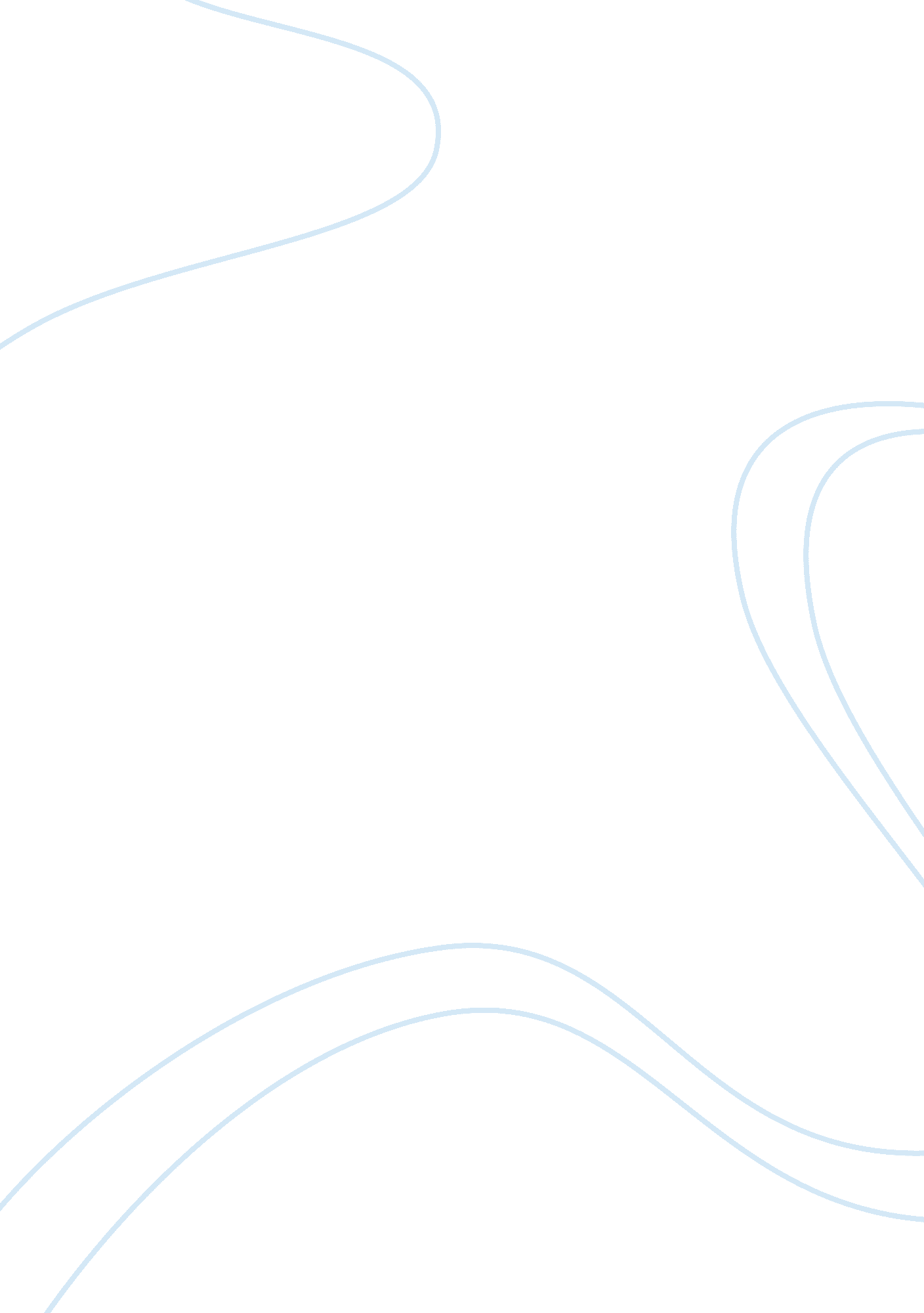 Bachelor of primary health care business essayBusiness, Management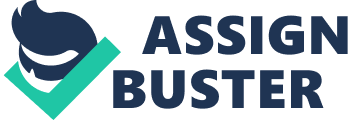 The four attacks to scheme are: Classical: profitableness is the ultimate end achieved by rational planning. This is a top-down method of scheme where the Manager makes all the determinations. Evolutionary: this scheme does non trust on top direction to program and move rationally. Rather than depending on directors, companies that adopt this scheme focal point on choosing markets that will supply net income. ‘ Business success is by and large the consequence of coincidence – being at the right topographic point at the right clip ‘ ( Whittington 2001 ) . Processual: This attack to scheme considers the defects of human nature. This method includes all members of the company and acknowledges everyone ‘ s expertness. In this instance the director does non do all the determinations, the members of the administration are all a portion of determination devising. This attack recognises that the existent universe nowadayss imperfectnesss and that sometimes we have to settle for less. Systemic: This attack is non merely about the people who work within the administration but includes other societal groups with common involvements. Cultural facets of the local community are besides considered. Those who follow this scheme believe that economic activity can non be separated from societal dealingss such as household, province or faith. This scheme depends on the societal environment of the business/organisation. What is the function of top direction in puting an administration ‘ s way? When puting an administration ‘ s way the function of top direction is to put guidelines and protocols that reflect the administrations: Mission StatementVision for the hereafterFundamental lawHow can commitment to the administration ‘ s mission be strengthened? An administration ‘ s committedness to their primary mission ( mission statement ) can be strengthened by set uping and keeping positive relationships with all stakeholders. All maps of the administration should ever reflect their mission and see why the service/business was originally set up. What are some of the statements for and against strategic planning? Arguments for strategic planningAn administration ‘ s strategic planning allows an administration to develop purposes and aims that reflect the mission statement. Strategic planning should enable rating, flexibleness, consistence in attack, position and combines theory and pattern. Arguments against strategic planningStrategic planning can restrict advancement if administration patterns are non reviewed and evaluated to guarantee that programs set in topographic point are working. In some instances administrations are unwilling to admit or accommodate to alterations needed to guarantee that their mission and vision for the hereafter is met. Within the societal and economic environment of the administration if strategic programs are non put into pattern, growing and results will be impacted. Sickness is non merely a cardinal index of labour productiveness it can besides be a really good index of employment dealingss within the administration as illustrated by reading 2. 6. Explain the difference between directors and leaders. Directors can be bossy in their mode towards staff. The flow of information and way is top down. In the extreme a director can hold a hierarchal attack in all personal businesss that affect the administrations maps and may be stiff in policy and disregard the values or parts of others within the administration. Alternately, a leader is person who works as portion of a determination doing squad or group. In this instance a leaders approach to direction is inclusive of staff and recognises that everyone has their ain single endowment and value to the administration. This attack sees each member as peers and their part is valued. Leaderships encourage higher degrees of communicating which leads to staff and client satisfaction. List the possible strengths and failings of squads. A possible strength of squads is that teamwork recognises and utilises the diverseness of single strengths and endowments. Teamwork allows for staff to take part in determination makeing and provides an avenue for the sharing of information across all countries within the administration. Other strengths include improved productiveness and a decrease in middle-management costs. Teamwork can be seen by some as an effort by direction to increase staff answerability while cut downing staff degrees in in-between direction. There is ever the possibility that persons may be misunderstood because they are non team participants. In this regard valuable endowment may be lost to the administration because of squad kineticss. What are the three chief issues which can be the cause of industrial struggle in the workplace? Give an illustration of one of these issues from your ain on the job life. The 3 chief causes of industrial struggle are: Employee Driven Causes of Industrial Conflict eg. working conditions Employer Initiated Causes of Industrial Conflict eg. organizational restructuring External Causes of Industrial Conflict eg. authorities policy An issue that has had an impact on my ain on the job life relates to an External Cause of Industrial Conflict. The authorities determination to axe the CDEP plan in my part has limited my ability to take part in employment. Although CDEP did non let me fulltime employment, it provided an chance to prosecute in undertakings of benefit to my community and besides provided a little fiscal benefit for engagement. What do you believe are the chief causes of employee absenteeism in the workplace? High work demands and high occupation insecurity are major causes of employee absenteeism in the workplace. These two causes are considered as ‘ adverse work conditions ‘ . Research conducted by Rennie et al describes the tract relationship between inauspicious work conditions, mental or physical wellness and illness absence. Each is interconnected and the impact on the workers mental or physical wellness topographic points them at hazard of developing acute unwellnesss. Health jobs associated with inauspicious work conditions are anxiousness and depression. Research suggests that ‘ work conditions that erode mental wellness may non merely impair productiveness but besides add to the national load of disease and disablement ‘ . ( Rennie et al ) 